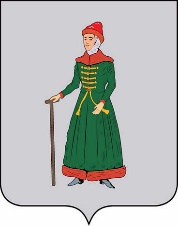 ДУМАСТАРИЦКОГО МУНИЦИПАЛЬНОГО ОКРУГАТВЕРСКОЙ  ОБЛАСТИРЕШЕНИЕ26.05.2023                                          г. Старица                                               №  102Об отчете Главы Старицкого муниципального округа«О деятельности администрации Старицкого района за 2022 год»   В соответствии с Федеральным законом от 06.10.2003 № 131-ФЗ «Об общих принципах организации местного самоуправления в Российской Федерации», Уставом Старицкого муниципального округа Тверской области, обсудив публичный отчет Главы Старицкого муниципального округа по итогам работы за 2022 год,Дума Старицкого муниципального округа Тверской области  РЕШИЛА:   1. Публичный отчет Главы Старицкого муниципального округа «О деятельности администрации Старицкого района за 2022 г.» принять к сведению.   2. Признать работу администрации Старицкого района в 2022 году удовлетворительной.   3. Опубликовать текст публичного отчета в газете «Старицкий вестник» и                                  на официальном сайте Администрации Старицкого муниципального округа.Председатель ДумыСтарицкого муниципального округа                                             		 Н.В. Андреева